Základní škola Obříství, okres MělníkŠkolní 84, 277 42 Obřístvítel: 315 685 002 e-mail: reditelka@zsobristvi.cz www.zsobristvi.czZÁPISNÍ LIST pro školní rok 2024/25nešestiletýRegistrační číslo (nevyplňujte)v řádném termínužádá o odklad školní docházkypo odkladuJméno a příjmení dítěteDatum a místo narozeníTrvalý pobytRodné čísloStátní občanstvíPředchozí vzdělávání (ZŠ,Školní družina (zájem)MŠ)Zdravotní pojišťovna(název a kód)Další informace o dítěti (údaje potřebné pro účely nastavenívhodných podpůrných opatření pro budoucího žáka: o speciálníchvzděl. potřebách, o zdravotní způsobilosti ke vzdělávání a ozdravotních obtížích, které by mohly mít vliv na průběh vzdělávání;tyto informace nemají vliv na rozhodnutí ředitele školy opřijetí/nepřijetí spádového žáka):Sourozenci navštěvující ZŠ Obříství, okres Mělník: jméno, věk (popř. třída)PRVNÍ ZÁKONNÝ ZÁSTUPCEJméno a příjmeníDatová schránka:Mobilní tel:e-mail: Bydliště, popř. doruč. adresa (pokud je odlišné) DRUHÝ ZÁKONNÝ ZÁSTUPCEJméno a příjmeníDatová schránka:Mobilní tel: e-mail: Bydliště, popř. doruč. adresa (pokud je odlišné) V případě nepřijetí dítěte k základnímu vzdělávání v základní škole, jejíž činnost vykonává Základní škola Obříství, okresMělník, bude tento Zápisní list pro školní rok 2024/25 skartován.Datum ..............................Podpis zákonného zástupce: ................................................Údaje ověřil/a podle OP ano x ne, rodného listu dítěte ano x ne,kartičky zdravotní pojišťovny ano x ne, jiného dokladu ________________________a zapsal/a (jméno a příjmení, podpis zástupce školy): ______________________________________________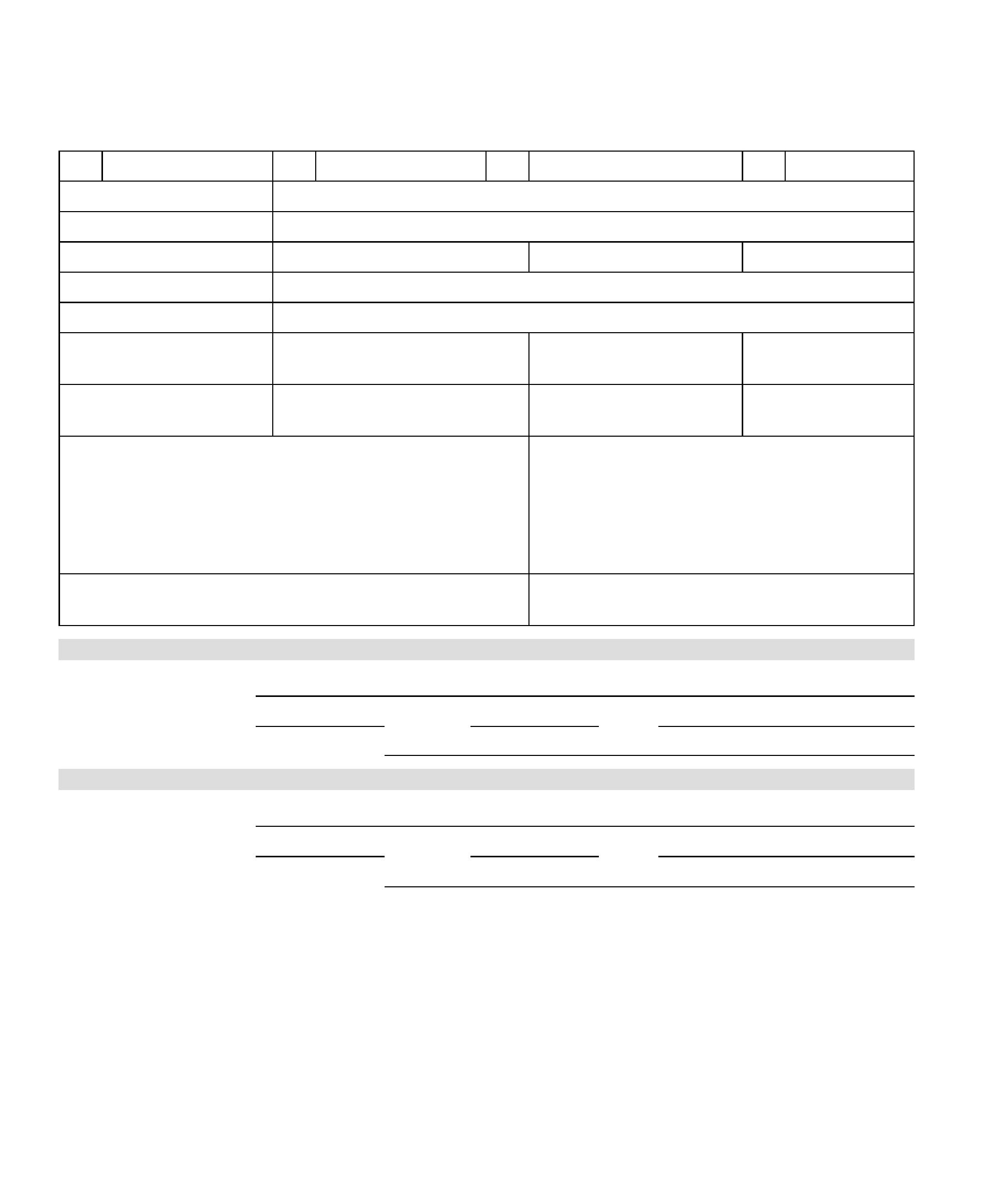 